MIĘDZYNARODOWY OBÓZ SZKOLENIOWYBRZEG DOLNY 2017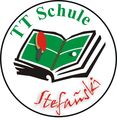 I .ORGANIZATORZY:                 TT Schule „Stefański”II. HALA specjalistyczna na 16-20 stołówIII. TERMIN I MIEJSCE: 16.07.2017 (niedziela) - 26.07.2017 (środa). ul.Wilcza 8, 56-120 Brzeg Dolny Kompleks Hotelowo - Sportowy "Rokita"Więcej o miejscu pobytu na stronie  www.khs.brzegdolny.pl/news.php IV. PRZYJAZD: 16.07.2017 (niedziela), spotykamy się o godz. 16.00 przy wejściu głównym przy recepcji głównejV. ODJAZD: 26.07.2016 (środa)  z Brzegu Dolnego ok. godz. 16.00 po turnieju i obiedzieVI. TRENING: Trening 2-4 razy dziennie, z naciskiem na podniesienie poziomu podstawowych cech motorycznych, doskonalenie techniki wszystkich podstawowych uderzeń, praca nóg, taktyka, analiza gry na video, międzynarodowy turniej na zakończenie obozu, możliwość korzystania obiektów i urządzeń kompleksu Rokita, trening na wiele piłek, trening indywidualny*VII. UCZESTNICY i WARUNKI  UCZESTNICTWA: Obóz ma charakter międzynarodowy. W obozie mogą uczestniczyć zawodnicy każdej kategorii wiekowej z opanowaną techniką podstawowych uderzeń. Potwierdzenie przyjęcia na obóz następuje w zależności od daty wpłynięcia zaliczki i wg. kolejności zgłoszeń.Uwaga: liczba uczestników ograniczona, decyduje data wpłynięcia zaliczki na podane niżej konto!!!VIII. URLOP: Zapraszamy do udziału w obozie członków rodzin i przyjaciół. Planujemy inne atrakcje w zależności od stopnia zainteresowania. W panie m.in korzystanie z uroków pobliskiej okolicy i walorów turystyczno-krajobrazowychIX: KADRA TRENERSKA:- Zbigniew Stefański trener II klasy tenisa stołowego, A Lizenz DTTB - Thomas Bienert (Niemcy) B Lizenz DTTB, główny trener okręgu w północnych Niemczech - Marek Chrabąszcz, trener klasy mistrzowskiej- inni zaproszeni trenerzy zza granicy i z Polski**X. WYŻYWIENIE, NOCLEG, OBIEKTY: Wyżywienie 3 razy dziennie, pokoje 2-6-osobowe  z łazienką w środku i pełnym węzłem sanitarnym, możliwość bezpłatnego korzystania z internetu w pokojachO HOTELU I KOMPLEKSIE: Hotel ROKITA zlokalizowany jest w kompleksie obiektów sportowo-rekreacyjnych (hala widowiskowo-sportowa, sala treningowa, kryta pływalnia, boisko Orlik 2012), co stwarza doskonałe warunki do aktywnego wypoczynku i organizacji zgrupowań i obozów Dodatkowo kompleks zawiera:- restauracja hotelowa GRAPPA- kawiarnia BARTEK- trzy sale konferencyjne mogące pomieścić odpowiednio 20, 30 i 60 osób- parking w obrębie hotelu- parking strzeżony- możliwość korzystania z obiektów sportowych (boiska wielofunkcyjne Orlik – w cenie, kryta pływalnia - w cenie, inne obiekty i atrakcje – w cenie lub za dopłatą- możliwość korzystania z innych atrakcji: park linowy, skatepark, kąpielisko letnie Wały, możliwość pływania kajakami i rowerami wodnymi itd.- uczestnicy w trakcie obozu są pod stałą opieką opiekunów, a nocleg, wyżywienie i trening są pod jednym dachemXI. KOSZT:- 1790.00 zł od osoby (w cenę wliczony jest nocleg, korzystanie ze specjalistycznej hali wraz z wyposażeniem i siłownią oraz 3 smaczne posiłki dziennie)- 790.00 zł od osoby bez wyżywienia i bez noclegu (na dochodzenie)- 990.00 zł wyżywieniem, bez noclegu - prosimy o indywidualny kontakt. Koszt obiadu to ok.20.00 zł -1590.00 zł przy wpłacie zaliczki do 30.04.2017*** - 490.00 zł pakiet weekendowy 21.07-23.07.2017 (obejmuje 2 noclegi z piątku na sobotę i z soboty na niedzielę, 8 treningów – w tym zajęcia indywidualne - i 6 posiłków- 890.00 zł pakiet pięciodniowy (obejmuje 5 noclegów, 15 posiłków, co najmniej 12 treningów – w tym zajęcia indywidualne - 50.00 zł od 1 treningu w grupie obozowej- zajęcia indywidualne do 100.00 zł za godzinę  *XII. ZGŁOSZENIA**** - do 30.06.2017  lub do momentu wyczerpania miejsc  potwierdzone zaliczką w wysokości 400.00 zł- lub na innych warunkach określonych w promocjachXIII.ZALICZKA: W wysokości 400.00 zł prosimy wpłacić do 30.06.2017 na niżej podane konto: PKO BP SA oddział nr.1 Tczew z dopiskiem obóz - LehrgangZbigniew Stefański, Gdańsk -Oliwa ul.Pomorska 90b/15 nr rachunku: 93102019090000350201225820Pozostała kwota powinna być wpłacona najpóźniej w pierwszym dniu obozu tj. 16.07.2017 u organizatora.UWAGA: W przypadku rezygnacji z obozu zaliczka przepada!!!XIV.INNE: - wszyscy uczestnicy obozu mają możliwość zakupu sprzętu do tenisa stołowego po promocyjnych cenach (po wcześniejszym złożeniu zamówienia) - możliwość treningu z miejscowymi zawodnikami- planujemy zorganizowanie spotkania z ciekawym człowiekiem- wybór osobowości obozu- dojazd i odjazd na własny koszt, ubezpieczamy uczestników od następstw nieszczęśliwych wypadków XV. O BRZEGU DOLNYM  i KOMPLEKSIE SPORTOWYM Brzeg Dolny położony jest w odległości 31 km na północny-zachód od Wrocławia jest miastem, które stawia na rozwój, przemysł, sport, dostępność i otwartość, nie tylko dla dużych inwestorów i małych przedsiębiorstw, ale również dla mieszkańców i odwiedzających gości. Brzeg Dolny posiada dobrze zorganizowaną bazę sportową - Halę widowiskowo - sportową im. Andrzeja Grubby, halę treningową, hotel ''Rokita'', krytą pływalnię AQUASPORT, stadion miejski, dwa Orliki, park linowy, korty tenisowe, skatepark, lodowisko oraz ośrodek wypoczynkowo-rekreacyjny w Wałach. Nasze obiekty cieszą się popularnością wśród sportowców i trenerów, którzy wybierają je jako idealne miejsce do przeprowadzenia obozów, zgrupowań, szkoleń i różnego rodzaju rozgrywek. W ciągu 19 lat istnienia w dolnobrzeskiej hali sportowej można było zobaczyć reprezentacje Polski w tenisie stołowym, koszykówce, siatkówce, piłce ręcznej, zapasach, taekwondo, karate, akrobatyce sportowej, gimnastyce artystycznej, sumo, szachach i brydżu. Nie zabrakło również najlepszych tancerzy i formacji tanecznych. Prawdziwym wydarzeniem była wizyta koszykarzy Realu Madryt, jednego z najlepszych klubów w Europie.XVI. KONTAKT:Zbigniew Stefański, 587126281 kom. 507930011, 004944619170804  kom. 00491736992710, e-mail: zstefanski@t-online.de , www.time-out.pl , www.ustefiego.pl , www.tt-stefanski.de . *na życzenie danego zawodnika z wybranym trenerem**zależne od ilości uczestników *** w takim przypadku nie można korzystać z innych promocji związanych z obozem****organizator zastrzega sobie prawo do odwołania obozu w razie zbyt małej ilości uczestników, w takim przypadku zaliczka jest zwracana w całości**** organizator zastrzega sobie prawo do zamknięcia listy zgłoszeń przed końcowym terminem zgłoszeń (tj. do 30.06.2017) w wypadku wyczerpania się limitu miejsc